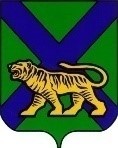 ТЕРРИТОРИАЛЬНАЯ ИЗБИРАТЕЛЬНАЯ КОМИССИЯ
ГОРОДА УССУРИЙСКАРЕШЕНИЕг. УссурийскО члене территориальной избирательнойкомиссии города Уссурийска с правомсовещательного голоса Провоторова Д.В.,назначенного кандидатом в депутаты ДумыУссурийского городского округа поодномандатному избирательному округу № 17,Кирилюк П.А.Рассмотрев документы о назначении члена территориальной избирательной комиссии города Уссурийска с правом совещательного голоса, назначенного кандидатом в депутаты Думы Уссурийского городского округа по одномандатному избирательному округу № 17, Кирилюк П.А., в соответствии с частью 21 статьи 32 Избирательного кодекса Приморского края, территориальная избирательная комиссия города УссурийскаРЕШИЛА:Принять к сведению документы о назначении Провоторова Дмитрия Владимировича членом территориальной избирательной комиссии города Уссурийска с правом совещательного голоса.Выдать Провоторову Дмитрию Владимировичу удостоверение члена территориальной избирательной комиссии города Уссурийска с правом совещательного голоса установленного образца.Разместить настоящее решение на официальном сайте администрации Уссурийского городского округа в разделе «Территориальная избирательная комиссия города Уссурийска» в информационно-телекоммуникационной сети «Интернет».Заместитель председателя комиссии                                           В.О. ГавриловСекретарь комиссии                                                                            Н.М. Божко11 августа 2019 года№  220/1421